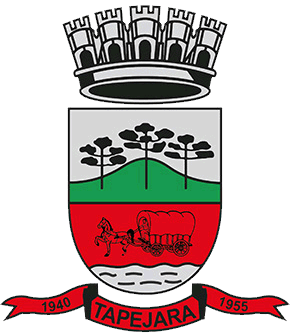 Pauta 030/2023Câmara Municipal de Vereadores de TapejaraParque de RodeiosSessão Ordinária Itinerante dia 18/09/2023.
SAUDAÇÃO Invocando a proteção de Deus, declaro aberta a Sessão Ordinária Itinerante da noite de hoje, dia 18 de setembro de 2023.- Solicito aos senhores que tomem assento.Primeiramente, para fins de registro, comunicamos ao Plenário que em 04 de setembro o Vereador Altamir Galvão Waltrich, do MDB, pediu afastamento de suas funções, pelo período de 31 dias, a iniciar-se no dia 15 de setembro. Foi providenciada a convocação dos suplentes, sendo que todos os suplentes apresentaram justificativas justas não podendo assumir, todos os pedidos foram deferidos pela Mesa Diretora, passando-se a convocar o 10º Suplente da Bancada do MDB, Sra. Jacira Sitta, a qual darei posse neste momento. Deixo registrado para fins regimentais que a Vereadora já tomou posse dia 15 (quinze) de setembro, sendo que o juramento torna sua eficácia a partir daquela data. - CONFORME OS ARTIGOS 24 E 25 DO REGIMENTO INTERNO. IREI PROCEDER A POSSE DA VEREADORA JACIRA SITTA, EM RAZÃO DA VACÂNCIA DA VAGA OCUPADA PELO VEREADOR ALTAMIR GALVÃO WALTRICH. A POSSE TEM SEU EFEITO COM DATA DE 15 DE SETEMBRO DE 2023.- Solicito que A senhora Jacira Sitta coloque-se em pé, estenda o braço direito e após a leitura do compromisso diga “Assim Prometo”.Presidente: “Prometo ao povo de Tapejara desempenhar com lealdade, dignidade e probidade, independentemente de qualquer espécie de preconceito, o mandado para o qual fui eleito. Prometo defender as instituições democráticas, respeitar a Constituição Federal, a Lei Orgânica Municipal e observar as leis, bem como empenhar todo o esforço e elevada dedicação para o progresso de nosso Município e bem estar de seu povo”. - Agradecemos as pessoas que se fazem presentes essa noite...- A cópia da Ata da Sessão Ordinária do dia 11/09/2023, está com os Senhores Vereadores e poderá ser retificada através de requerimento escrito encaminhado à Mesa Diretora. - Vereadores favoráveis permaneçam como estão, e contrários se manifestem...- Aprovado por...
Informes e Agradecimentos:- No dia 05 de setembro a vereadora Adriana Bueno Artuzi, retornou às atividades parlamentares nesta Casa Legislativa. No dia 08, por motivos pessoais iniciou o Gozo de licença das atividades por 30 dias.- Na terça-feira (12) o vereador Josué Girardi esteve presente na Sessão dos Vereadores Mirins, realizado na Sala de Reuniões da Prefeitura de Tapejara. Após, o mesmo participou da Reunião Coquetel da Acisat com o palestrante Vanderlei Carlos Dorigon abordou o tema “Eficiência x Produtividade”, palestra realizada no Centro de Eventos La Felicitá. 
- No dia 14/09, quinta-feira, o Presidente da Câmara Déberton Fracaro (Betinho) e os vereadores Paulo Langaro, Everton Rovani participaram da Inauguração da ampliação do posto de saúde do Bairro Treze de Maio;- Na manhã do dia 15, a vereadora Rita Scariott Sossella esteve representando o Presidente da Câmara, Déberton Fracaro (Betinho), na cerimonia de abertura dos Festejos Farroupilha de Tapejara. Evento aconteceu no Parque Municipal Ângelo Eugênio Dametto.EXPEDIENTE DO DIANa Sessão ordinária de hoje deram entrada as seguintes matérias:- Projeto de Lei nº 075/23;- Projeto de Lei nº 076/23;- Requerimento nº 024/2023;- Requerimento nº 025/2023;- Requerimento nº 026/2023;- Ofício nº 295/2023;-------------------------------------------------------------------------------------------------------------------------Determino que o secretário Everton Rovani, faça a leitura das matérias.ORDEM DO DIAPor solicitação do Prefeito Municipal Evanir Wolf, com anuência da Mesa Diretora desta Casa, fundamentado no artigo 41 alínea “o”; e no artigo 219 do nosso Regimento Interno, e com o fim da harmonia entre os poderes, concederei o espaço de 10 minutos para que o Prefeito Municipal use deste tempo para sua manifestação. E para dar a devida legalidade ao ato, coloco em votação.-Vereadores favoráveis permaneçam como estão contrários se manifestem.-Aprovado por...Convido o Sr. Prefeito Municipal Evanir Wolf para que faça o uso da tribuna para seu pronunciamento.--------------------------------------------------------------------------------------------------------------------------------CÂMARA DESCENTRALIZADA                       O papel das Sessões Itinerantes como forma de aproximar o Legislativo Municipal da população Tapejarense. Trata se de um instrumento de conscientização, participação política e de promoção da cidadania. O objetivo do presente projeto é incentivar e facilitar a integração entre cidadãos e o Poder Legislativo Municipal, popularizar os trabalhos da Casa do Povo e conhecer os anseios dos moradores de cada região. Antes do início da Sessão, a população poderá se inscrever para participar, expondo seus pedidos, críticas ou sugestões aos parlamentares.                        Com isso, provocar a interlocução entre o Poder Legislativo e os órgãos competentes, encaminhando as proposições e os ofícios cabíveis para viabilizar soluções dos problemas da comunidade tapejarense.                         Na noite de hoje teremos a Sessão Itinerante com representante do Grupo Rota das Araucárias para que possam fazer o uso da palavra.                          Conforme a Resolução nº 001/2022, que Institui o Programa Câmara Descentralizada, na presente Sessão Itinerante fará o uso da palavra o representante do Grupo Rota das Araucárias atendido por 10 minutos e demais lideranças comunitárias por 05 minutos;                         Caso a Presidencia perceba que o assunto se distanciou do objetivo principal, poderá dar prosseguimento ao evento, passando a palavra ao próximo munícipe.                            Convido então José A. Ramos da Silva, para que faça o uso da palavra. (Espaço Regimental de 10 Minutos improrrogáveis).---------------------------------------------------------------------------------------------------------------------------Passamos agora o espaço destinado a votação das matérias---------------------------------------------------------------------------------------------------------------------------Seguindo na Ordem do Dia, fundamentado no artigo 41 alínea “o”; e no artigo 219 do nosso Regimento Interno, tendo em vista a Licença do Vereador Altamir Galvão Waltrich, que ocupava o Cargo de Secretário da Comissão Geral de Pareces, e esta não tem suplentes nomeados no momento, solicito a anuência do Plenário para nomear o agora a Vereadora Jacira Sitta em Exercício, para substitui-lo na Comissão Geral de Pareceres, vindo a ocupar o Cargo de Secretária da Comissão.- Vereadores favoráveis permaneçam como estão contrários se manifestem.- Aprovado por...Nomeio a Vereadora Jacira Sitta, para ocupar o Cargo de Secretária da Comissão Geral de pareceres.-----------------------------------------------------------------------------------------------------------------------------REQUERIMENTOSDe acordo com o Art. 138 do Regimento Interno, os requerimentos escritos serão deliberados pelo plenário e votados na mesma sessão de apresentação, não cabendo o adiamento nem discussão.Portanto, coloco em votação:- Requerimento nº 024/2023. A Vereadora Adriana Bueno Artuzi, da bancada do PP, no uso de suas legais e regimentais atribuições, vem por meio deste requerer à Mesa Diretora dessa Casa Legislativa, nos termos do Artigo 136 do Regimento Interno. Que o nome da Senhora Aline Rocha seja incluído na lista para designar a praça que será criada no local que atualmente se denomina “Vitória Verde”, um dos locais em que acontecem as programações do “Outubro Rosa” em nosso Município. Segue em anexo o histórico do Senhora Aline Rocha.- Coloco em votação o requerimento 024/2023. - Vereadores favoráveis permaneçam como estão contrários se manifestem.- Aprovado por..._____________________________________________________________________________- Requerimento nº 025/2023. O Presidente da Câmara de Vereadores Déberton Fracaro, juntamente com os vereadores abaixo subscritos, em conformidade com o que estabelece o artigo 122 e artigo nº 168 do Regimento Interno, REQUER a inclusão imediata na Ordem do dia da Sessão Ordinária do dia 18 de setembro, do Projeto de Lei do Executivo 076/23.- Coloco em votação o requerimento 025/2023. - Vereadores favoráveis permaneçam como estão contrários se manifestem.- Aprovado por...--------------------------------------------------------------------------------------------------------------------------------- Requerimento nº 026/2023. O Vereador José Marcos Sutil, da bancada do MDB, no uso de suas legais e regimentais atribuições, vem por meio deste requerer à Mesa Diretora dessa Casa Legislativa, nos termos do Artigo 136 do Regimento Interno. Que o nome do Senhor Luiz Miotto seja colocado no restaurante do Parque de Rodeios de Tapejara. Segue em anexo o histórico do Senhor Luiz Miotto.- Coloco em votação o requerimento 026/2023. - Vereadores favoráveis permaneçam como estão contrários se manifestem.- Aprovado por...PROJETO DE LEI:- Em discussão o Projeto de Lei do Executivo nº 076/2023. Autoriza o Poder Executivo Municipal a realizar despesas no pagamento de fiscais e pessoal de apoio para realização de Concurso Público e dá outras providências.  - A palavra está com senhores vereadores.- Como mais nenhum vereador deseja fazer uso da palavra coloco em votação o Projeto de Lei do Executivo nº 076/2023.-Vereadores favoráveis permaneçam como estão contrários se manifestem.-Aprovado por...---------------------------------------------------------------------------------------------------------------------------INDICAÇÃO
- Em discussão a indicação nº 056/2023 de autoria do Vereador Celso Fernandes de Oliveira (Cidadania). “Solicita junto ao Poder Público Municipal estude a viabilidade de atualização de valores para incentivo aos proprietários na construção de calçadas”.- A palavra está com senhores vereadores.- Como mais nenhum vereador deseja fazer uso da palavra coloco em votação a Indicação nº 056/2023.-Vereadores favoráveis permaneçam como estão contrários se manifestem.- Aprovado por...-------------------------------------------------------------------------------------------------------------------------------Eram essas as matérias a serem discutidas na Sessão Ordinária de hoje.
Explicações Pessoais:Passamos agora ao espaço destinado às Explicações Pessoais, onde cada vereador terá o tempo regimental de cinco minutos para expor assuntos de seu interesse.  Pela ordem, o primeiro a fazer uso da palavra é o Vereador: José Marcos Sutil, Maeli Bruneto, Paulo Cesar Langaro, Rafael Menegaz, Edson Luiz Dalla Costa, Jacira Sitta, Rita Scariot Sossella, Celso Fernandes de Oliveira, Everton Rovani, Josué Girardi e Déberton Fracaro.---------------------------------------------------------------------------------------------------------------------------PERMANECEM EM PAUTA
Projetos de Lei do Executivo: 071, 074 e 075/2023;Indicações: 058, 059 e 060/2023;
ENCERRAMENTO
Encerro a presente Sessão e convoco os Senhores Vereadores para próxima Sessão Ordinária do ano que se realizará no dia 25/09/2023, às 18h30min. Tenham todos, uma boa noite e uma ótima semana.